Colour Theory Painting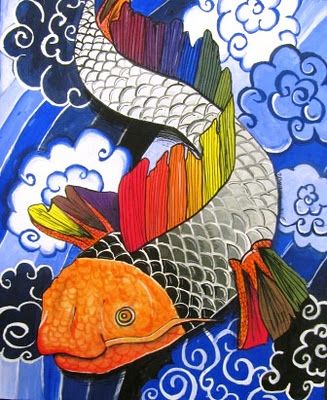 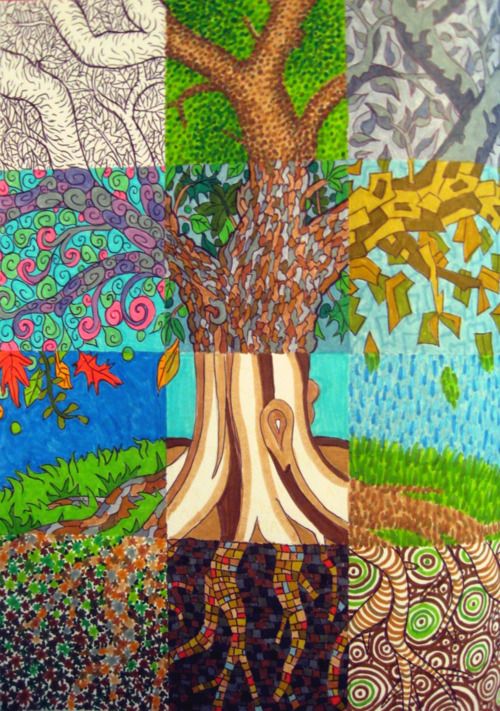 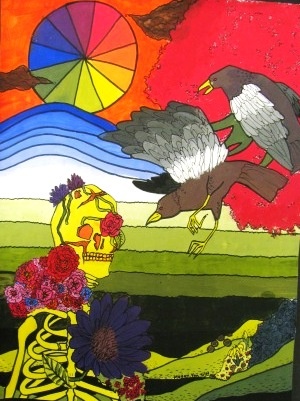 Find or plan at least one central imaged/subject.Find or plan one background.Sketch 3 options for final compositions, planning out an effective layout:Fill the FrameRule of OddsRule of ThirdsLeading LinesVarying your Sizes MergersRedraw the image(s) and your background onto your “canvas”.Segment your piece into block areas that suit your objects/backgrounds.  Each will be painted with a different colour scheme:Grey scaleColour Value ScaleWarm ColoursCool ColoursComplementary ColoursAnalogous Colours
* on the sketch you choose, pre-plan and label these blocks     6.  Paint your entire piece, leaving no blank 
          paper.  Pay close attention to precision 
          when you paint.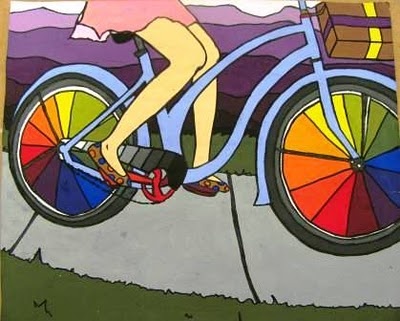 RUBRIC – Colour Theory Painting	    Student Name:Criteria: Level R = none-insufficient	 Level 1 = limited 	Level 2 = somewhat	 	Level 3 = considerably	 Level 4 = thoroughly(50 - 59%)	 (60 - 69%)		 (70 - 79%) 		(80 - 100%)Knowledge and Understanding (Understanding of concepts, elements, principles, meaning and significance)Thinking and Inquiry (Planning & Process; Creative thinking skills & processes, critical analysis)Communication (The conveying of meaning through various forms; communication of intended message expression/organization of ideas)Application (The use and knowledge to make connections within and between various contexts; final product, composition, creativity) 
RUBRIC QUESTIONS: * Answer these questions on a different piece of paper to allow yourself space to fully discuss.  Provide a full paragraph for each answer (a minimum of 5 sentences).Describe the images you chose for you subject and background and why they are effective to the project.What rules of Composition did you apply and how did they help create an effective layout.Describe your painting process.  What did you find easy, challenging, etc.  Describe your strengths and weaknesses and how you overcame themAre you pleased with the overall product?  Why or why not?
• Demonstrates an understanding rules of composition• Demonstrates an understanding colour theory and schemesR 1 2 3 4 R 1 2 3 4 overall mark for category:         /20Planning & Process• colour painting sheets and layout sketchesSubjects and Composition• Division of subjects and backgrounds is creative and suitable to theme• Chosen subject and background are suitable to the assignmentR 1 2 3 4 R 1 2 3 4 R 1 2 3 4 overall mark for category:                      /30The completed rubric answers: • The rubric questions have been thoroughly answered and were properly submitted with your completed assignment. • The rubric answers demonstrate attention to details and thoughtful, insightful answers. Subjects and Composition• Chosen subject and background are unique, interesting, and well suited to each otherR 1 2 3 4 R 1 2 3 4R 1 2 3 4 overall mark for category:         /30Foundations: Responsible Practices.• Throughout the creation of this piece you demonstrated responsible studio practice by: Maintaining a clean, respectful workspace; Consistent, proper, safe materials usage; Not wasting/losing materials/tools/equipment; Responsible, ethical digital citizenship. Application: • Professional presentation of the final product (clean, unwrinkled paper)• Painting technique demonstrates precision• Full spectrum of value scales are created through painting (lightest lights and darkest darks)• Composition is interesting and follows rules of composition well • Paint mixing effectively creates colour schemes intendedR 1 2 3 4R 1 2 3 4R 1 2 3 4 R 1 2 3 4 R 1 2 3 4 R 1 2 3 4 overall mark for category:      /60